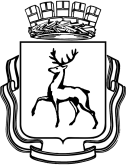 ДЕПАРТАМЕНТ ОБРАЗОВАНИЯАДМИНИСТРАЦИИ ГОРОДА НИЖНЕГО НОВГОРОДАМуниципальное бюджетное учреждение дополнительного образования «Школа искусств и ремесел им. А.С. Пушкина «Изограф»603024, г. Нижний Новгород,  Сенная площадь, 13а, тел. (831) 436-02-11.Уважаемые коллеги!Приглашаем Вас принять участие в научно-практической конференции «Актуальные вопросы истории искусств и методики ее преподавания», которая состоится 28-29 ноября  2019 г. в МБУ ДО «Школа искусств и ремесел им. А.С. Пушкина «Изограф» по адресу: Нижний Новгород, пл. Сенная, 13а. Предполагается два больших тематических блока конференции:- дискуссионные проблемы истории зарубежного и отечественного искусства, новые атрибуции произведений искусства, архивные и музейные исследования;- разнообразные аспекты теории и практики преподавания истории искусств в художественных школах и школах искусств, учреждениях дополнительного образования, средних специальных и высших учебных заведениях. Оргкомитет особенно приветствует доклады, содержащие обобщение и анализ конкретного практического опыта педагогов.В 2017 и 2018 гг. школой «Изограф» были проведены две конференции под названием «Актуальные вопросы преподавания истории искусств в довузовском художественном образовании». В заседаниях приняли участие искусствоведы и педагоги из Нижнего Новгорода, Бора, Кулебак и других городов Нижегородской области, а также Иванова. Были заслушаны и обсуждены доклады по вопросам методологии и организационно-методическим аспектам преподавания искусствоведческих дисциплин, популяризации народного искусства средствами дополнительного образования, представлены уникальные авторские образовательные программы и учебные пособия. Считаем необходимым, сохранив педагогическое направление в качестве приоритетного, расширить тематические рамки конференции, провести ее как плодотворный диалог между педагогами-практиками и представителями научно-исследовательского и музейного сообщества. Будем рады видеть среди участников конференции всех, кто хочет поделиться своими профессиональными достижениями, обсудить сложности и перспективы в методической, исследовательской, музейно-выставочной и просветительской работе.Заявки на участие с указанием ФИО, места работы и должности, темы выступления и контактной информации просим направлять до 15 ноября по адресам электронной почты: izografs@yandex.ru либо ss.akimov@mail.ru Коллег, которые хотят посетить конференцию в качестве слушателей, также просим заблаговременно сообщить нам об этом.Материалы конференции будут опубликованы на сайте нашего учебного заведения. В дальнейшем также возможно издание сборника статей. Требования к оформлению текстов см. ниже. Сдать статьи можно будет в электронном виде в дни проведения конференции.Программа конференции будет сформирована и разослана докладчикам и слушателям по электронной почте в ближайшие дни по окончанию приема заявок.По всем вопросам просим обращаться по тел. (831) 436-02-11.Правила оформления статейТекст объемом от 3 до 10 страниц должен быть набран в редакторе Microsoft Word шрифтом Times New Roman 14 с межстрочным интервалом 1. Поля слева     3 см, остальные – 2 см.В начале страницы по центру полужирным шрифтом – заглавие статьи. Ниже строкой по центру – инициалы и фамилия автора(ов), на следующей строке также по центру – название учреждения курсивом. Далее текст статьи.Ссылки на литературу и интернет-материалы даются в квадратных скобках по порядковому номеру публикации в списке использованной литературы. Например, [3, с. 24]. Если необходима ссылка сразу на несколько публикаций, то их номера даются через точку с запятой [1, с. 45; 3; 7, с. 45]. Список литературы оформляется в алфавитном порядке.ПРИМЕР ОФОРМЛЕНИЯИзучение и популяризация художественного наследия Нижегородского региона как средство патриотического воспитанияС.С. АкимовНижний Новгород, МБУ ДО Школа искусств и ремесел им. А.С. Пушкина «Изограф»ТЕКСТ. ТЕКСТ. ТЕКСТ. ТЕКСТ. ТЕКСТ. ТЕКСТ. ТЕКСТ. ТЕКСТ. ТЕКСТ. ТЕКСТ.Использованная литература1. Агафонов С.Л. Горький. Балахна. Макарьев. М., 1969.2. Акимов С.С. Изобразительное искусство в художественной культуре российской провинции во второй половине XVIII – середине XIX в. (на материалах Верхнего и Нижегородского Поволжья). Автореферат дисс…канд. иск. Нижний Новгород, 2014.3. Бубнов Ю.Н., Орельская О.В. Архитектура города Горького. Очерки истории: 1917-1985. Горький, 1986.4. «Необыкновенное дело» А.В. Ступина. К 200-летию Арзамасской школы живописи. Каталог выставки. Сост. и авт. вст. ст. В.В. Тюкина. Нижний Новгород, 2002.5. Тюкина В.В. К вопросу о нижегородских истоках «необыкновенного дела» А.В. Ступина // История и культура Нижегородского края. I музейные научные чтения, 2000; 200-летие Арзамасской школы живописи. II музейные научные чтения,  2002. Сб. материалов. Нижний Новгород, 2003, с. 275-283.6. Художники Нижнего Новгорода. 1933-2003. Справочник. Сост. П.П. Балакин, В.П. Батуро, В.Н. Величко, Л.И. Помыткина. Авт. вступ. ст. Л.И. Помыткина. Нижний Новгород, 2003.